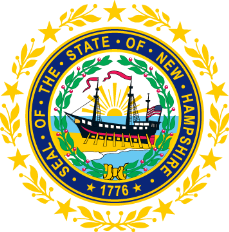 STATEWIDE INDEPENDENT LIVING COUNCILApril 17, 2019--11:30 a.m. – 2:30 p.m.Granite State Independent Living21 Chenell Drive, Concord, NHAGENDAJeff Dickinson, Chair11:30am – 12:30 pm * Meetings of SPIL Implementation Task Forces 12:30 – 1:00 pm * Luncheon1:00 – 2:30 pm SILC MeetingIntroductions and Roll Call (1:00-1:05pm)Guest Speaker & Q&A (1:05-1:45pm)Maureen ShieldsParent Information Center-Maureen will discuss programs and the projects the PIC offers to families and youth. Review and Approval of February Minutes – Jeff Dickinson (1:45-1:50pm)10-Year Transportation Plan- Transportation task force (1:50-2:05pm)Reports of SPIL Implementation Task ForcesExpansion of IL Services in the State – Peggy Teravainen, ChairExpansion of Accessible and Affordable Transportation – Jeff Dickinson and Marcia Golembeski, Co-ChairsSchool to Work and Nursing Home Transition Services – Deb LindseySPIL Updates–Tobey Partch-DaviesMembership Update– Jeff Dickinson and Jennifer BeaulieuUpdate on new nomineesUpdate on reappointmentsOther businessAdjournment NEXT SILC MEETING –Wednesday, June 19, 2019